Society For Vector Ecology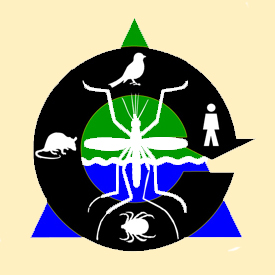 (Indian Region)                         (Registered No. 250/GOA/2017 under the Societies Registration Act, 1860)Registration FormWhen complete, post to: Society for Vector Ecology (Indian Region), ICMR-National Institute of Malaria Research, Field Unit Goa, Directorate of Health Services Building, Campal, Panaji, Goa-403001, India. Phone:+91 0832-2222444/2421406.
Please send a PDF copy byEmail tosovecongoa2019@gmail.com1Name2Date of Birth 3Gender4Student/Research Fellow (Yes/No)5Designation and Affiliation6Postal Address 7State / Province8Country9Passport Number / Adhaar Number /PAN card10Email Id11(Country Code) Mobile / Landline / Fax Number11Whether Member of SOVE (Yes/No)12Registration Fee (USD / INR)13Accompanying Person ( Yes / No)14Payment details by Direct Bank Transfer to SOVE Account (Details mentioned on next page)15Name of the bankBranch Name and CodeAmount Transferred Date of TransferTransection No. 